Axiális tetőventilátor DZD 35/2 ACsomagolási egység: 1 darabVálaszték: 
Termékszám: 0087.0419Gyártó: MAICO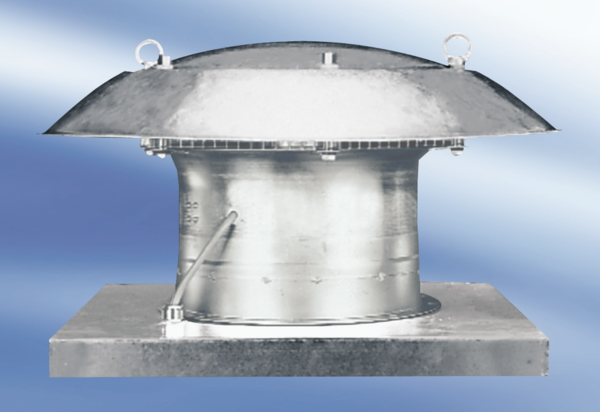 